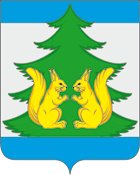 Контрольно-счетная комиссия муниципального образования«Ленский муниципальный район»ул. Бр.Покровских, д.19, с.Яренск, Ленский р-н, Архангельская область 165780, тел.(818 59) 5-25-84, email ksklensky@mail.ru____________________________________________      Главе МО «Ленский муниципальный район» А.Г. ТорковуИнформацияКонтрольно-счётной комиссии МО «Ленский муниципальный район» по результатам экспертно-аналитического мероприятия «Экспертиза и анализ исполнения  бюджета  МО «Ленский муниципальный район»  за 1 квартал 2020 года».1. Основание для проведения экспертно-аналитического мероприятия:   Бюджетный кодекс  Российской Федерации,     «Положение о бюджетном процессе в МО «Ленский муниципальный район» (далее Положение о бюджетном процессе), утвержденное решением Собрания депутатов от  18 июня  2014 года № 34-н, с изменениями,   Положение   «О Контрольно-счетной комиссии муниципального образования «Ленский муниципальный район», утвержденное решением Собрания депутатов от 29.02.2012 № 143, с изменениями,    план работы контрольно-счетной комиссии муниципального образования «Ленский муниципальный район» (далее КСК) на 2020 год.  2. Предмет экспертно-аналитического мероприятия: Отчетность  об исполнении бюджета МО «Ленский муниципальный район» за 1 квартал 2020 года.  Сведения по состоянию на 01.04.2020 года о ходе исполнения бюджета, о численности и денежном содержании муниципальных служащих с пояснительной запиской. Отчет о расходовании резервного фонда Администрации МО «Ленский муниципальный район» за 1 квартал 2020 года.3. Объект (объекты) экспертно-аналитического мероприятия: Администрация МО «Ленский муниципальный район».4. Срок проведения экспертно-аналитического мероприятия: с 4 июня по  22 июня  2020 года. 5. Цель экспертно-аналитического мероприятия: соблюдение требований действующего законодательства  в процессе исполнения бюджета МО «Ленский муниципальный район» за 1 квартал 2020 года, анализ поступления доходов бюджета, анализ исполнения расходов бюджета муниципального образования, а также анализ дефицита местного бюджета. Проверка расходования средств резервного фонда Администрации МО «Ленский муниципальный район».6. Исследуемый период: первый квартал 2020 года7. Результаты мероприятия:           В соответствии  с Бюджетным кодексом Российской Федерации, Положением о бюджетном процессе, планом работы КСК на 2020  год проведено экспертно-аналитическое мероприятие «Экспертиза и анализ исполнения  бюджета  МО «Ленский муниципальный район»  за 1 квартал 2020 года».             В соответствии с требованиями статьи 264.2 БК РФ, ст.36 Положения о бюджетном процессе «Отчёт об исполнении бюджета муниципального образования «Ленский муниципальный район» за 1 квартал 2020 года утвержден постановлением Администрации МО «Ленский муниципальный район» от 27.04.2020 № 229 «Об утверждении отчета об исполнении бюджета муниципального образования «Ленский муниципальный район» за I  квартал 2020 года».          В соответствии с п.5 ст. 36  Положения о бюджетном процессе Отчет предоставлен в Собрание депутатов и КСК 30.04.2020 года, в установленные сроки.          В соответствии с Решением Собрания депутатов №85-н от 25.02.2015 «Об утверждении состава и формы ежеквартальных сведений о ходе исполнения бюджета МО «Ленский муниципальный район» и о численности муниципальных служащих органов местного самоуправления МО «Ленский муниципальный район»  и   Положением  о бюджетном процессе  в Собрание депутатов МО «Ленский муниципальный район» и КСК представлены 30 апреля 2020 года  Сведения по состоянию на 01.04.2020 года о ходе исполнения бюджета, о численности и денежном содержании муниципальных служащих с пояснительной запиской.            7.1. Изменение основных характеристик бюджета Ленского муниципального района за 1 квартал 2020 года.В ходе исполнения бюджета 2020 года, утвержденного решением Собрания депутатов № 75-н от 18.12.2019г., в него внесены изменения, которые затронули утвержденные показатели доходов и расходов бюджета и  основные параметры.           Согласно данным отчета исполнение бюджета МО «Ленский муниципальный район» за первый квартал 2020 года по основным характеристикам в сравнении с уточненными показателями составило:(тыс. руб.)За 1 квартал 2020 года в муниципальный бюджет поступило доходов в сумме  162089,4 тыс. руб., что по отношению к уточненным параметрам 2020 года составило 21,7 %, в том числе налоговые доходы поступили в сумме 24509,7 тыс. руб. (26,9 %), неналоговые доходы – в сумме 3013,4 тыс. руб. (26,4 %), безвозмездные поступления – 134566,2 тыс.руб. (20,9 %).Расходы муниципального бюджета за 1 квартал 2020 года произведены в сумме 157782,6 тыс.руб. и к уточненным на отчетную дату годовым назначениям исполнены на 20,6 %. По отношению к исполнению за 1 квартал 2019 года рост кассовых выплат муниципального бюджета составил 8819,9 тыс.руб. или на 5,9 %.            За первый квартал 2020 года профицит бюджета составил 4306,8 тыс. руб.             В первом квартале 2020 года увеличены расходы за счет остатков средств бюджета МО «Ленский муниципальный район» по состоянию на 01.01.2020 года в сумме 4238,8 тыс. руб.:Отдел образования – 1735,6 тыс. руб.;Администрация МО «Ленский муниципальный район» - 2503,2 тыс. руб.              Согласно предоставленного отчёта об исполнении бюджета МО «Ленский муниципальный район» за 1 квартал 2020 года плановый дефицит бюджета не превышает предельный объём, установленный статьей 92.1. БК РФ.  Установлены расхождения показателей по расходам, утвержденных  решением Собрания депутатов № 78-н от 26.02.2020г. с  данными утвержденных назначений отчета об исполнении бюджета за 1 квартал 2020 года:  тыс. руб.                                                    Расхождение показателей сводной росписи расходов бюджета МО «Ленский муниципальный район» на 2020 год (по состоянию на 29.03.2020г.) с    Решением о бюджете с учетом изменений по состоянию на 26.02.2020г. по расходам  составило в сумме 6739,6 тыс. руб., в т.ч.:         - расхождение в сумме 1661,2 тыс. рублей сложилось  в результате увеличения ассигнований из областного бюджета субсидии на капитальный ремонт зданий дошкольных образовательных учреждений;         - расхождение в сумме 4034,5 тыс. рублей сложилось в результате: увеличения  ассигнований из областного бюджета субсидии на реализацию мероприятий в сфере обращения с отходами производства и потребления, в том числе с твердыми (создание мест (площадок) накопления (в том числе раздельного накопления) твердых  коммунальных отходов;          - расхождение в сумме 32,9 тыс. рублей сложилось в результате перечисления межбюджетных трансфертов от МО «Козьминское» на мероприятия в сфере физической культуры и спорта;          - расхождение в сумме 27,2 тыс. рублей сложилось в результате передачи части полномочий КСК МО «Ленский муниципальный район» по внешнему финансовому контролю от МО «Урдомское»;           - расхождение в сумме 31,8 тыс. рублей сложилось в результате перечисления межбюджетных трансфертов от МО «Урдомское» на мероприятия в сфере дорожной деятельности в отношении дорог общего пользования местного значения;           -  остальные расхождения на общую сумму 952,0 тыс. руб.  сложилось в результате переноса между разделами, подразделами расходов по распоряжению заведующего Финансовым отделом, по ходатайству Администрации.          Внесение руководителем финансового органа изменений в сводную роспись расходов  не противоречит п.3 ст.217 БК РФ и ст.13 Решения Собрания депутатов МО «Ленский муниципальный район» от 18.12.2019 г. № 75-н «О бюджете муниципального образования «Ленский муниципальный район» на 2020 год».            7.2. Исполнение бюджета  МО « Ленский муниципальный район» за 1 квартал    2020 года.            Поступление доходов в 1 квартале 2020 года составило 162089,4 тыс. рублей.            Основные параметры бюджета МО « Ленский муниципальный район» за 1 квартал 2020 года представлены в таблице №1:таблица №1 (тыс. руб.)            1. Исполнения доходной части бюджета за 1 квартал  2020 годаОсновным источником доходов муниципального бюджета являются доходы в виде безвозмездных поступлений от других бюджетов бюджетной системы Российской Федерации и прочих безвозмездных поступлений – 83,0 % от общего объема поступивших доходов. Налоговые и неналоговые доходы составляют 17,0 %.            Источниками налоговых и неналоговых доходов бюджета являются:налог на доходы физических лиц – 20442,4 тыс. рублей или 74,4% в общем объеме налоговых и неналоговых доходов;акцизы по подакцизным товарам (продукции), производимым на территории Российской Федерации – 1612,8 тыс. рублей или 5,6% в общем объеме налоговых и неналоговых доходов;налоги на совокупный доход – 2454,5 тыс. рублей или 8,9 % в общем объеме налоговых и неналоговых доходов;государственная пошлина – 361,7 тыс. рублей или 1,3% в общем объеме налоговых и неналоговых доходов;доходы от использования имущества, находящегося в муниципальной собственности  - 1500,3 тыс. рублей или 5,5 %;платежи за пользование природными ресурсами – 832,2 тыс. рублей или 3,0% в общем объеме налоговых и неналоговых доходов;доходы от оказания платных услуг и компенсации затрат государства – 8,2 тыс. рублей;доходы от продажи материальных и нематериальных активов – 46,2 тыс. рублей или 0,2% в общем объеме налоговых и неналоговых доходов;штрафы, санкции, возмещение вреда – 238,7 тыс. рублей или 0,9% в общем объеме налоговых и неналоговых доходов;прочие неналоговые доходы (невыясненные поступления) – 26,2 тыс. руб. или 0,1% в общем объеме налоговых и неналоговых доходов;             Анализ исполнения бюджета по доходам муниципального образования «Ленский муниципальный район» на 01.04.2020 года приведен в таблице №2: таблица №2 (тыс. руб.)         При сравнении объёма поступления налоговых и неналоговых доходов за 1 квартал  2020  года с аналогичным периодом   2019 года в сопоставимых показателях наблюдается  рост поступлений налоговых и неналоговых доходов на  13,8 % или  на 3341,0 тыс. руб.Налог на доходы физических лиц исполнен в объеме 20442,4 тыс. рублей или 27,4 % от уточненных показателей плана по доходам на 2020 год.  Поступление налога на доходы физических лиц за 1 квартал 2020 года по сравнению с аналогичным периодом прошлого года увеличилось на 3493,5 тыс. рублей или на 20,6 %.  Налоги на товары (работы, услуги), реализуемые на территории Российской Федерации. Исполнение составило 1612,8 тыс. рублей или  21,8 % от уточненных показателей плана по доходам на 2020 год.             Поступление налогов в районный бюджет по сравнению с аналогичным периодом прошлого года снизилось на 78,7 тыс. рублей или на 4,6 %. Налоги на совокупный доход. Исполнение составило 2454,5 тыс. рублей или 26,4 % от уточненных показателей плана по доходам на 2020 год.              По сравнению с аналогичным периодом прошлого года по данному виду доходов наблюдается рост на 139,0 тыс. рублей или на 6,0 %. В том числе:единый сельскохозяйственный налог, в бюджет района поступило 5,6 тыс. рублей или 26,8 % от уточненных показателей плана по доходам на 2020 год.           По сравнению с аналогичным периодом прошлого года по данному виду доходов наблюдается снижение на 13,9 тыс. рублей;единый налог на вмененный доход для отдельных видов деятельности,  в бюджет поступило 2448,9 тыс. рублей или 26,4 % от уточненных показателей плана по доходам на 2020 год,   к показателям  аналогичного периода прошлого года наблюдается рост на 150,1 тыс. рублей или на 7,0 %;Государственная пошлина поступление в бюджет составило 361,7 тыс. рублей  или 22,2 % от прогнозных показателей плана по доходам на 2020 год.   	По сравнению с аналогичным периодом прошлого года наблюдается снижение поступлений  на 9,8 тыс. рублей или на 2,6 %. Доходы от использования имущества, находящегося в государственной и муниципальной собственности исполнение составило 1500,3 тыс. рублей или 16,0 % от прогнозных показателей плана по доходам на 2020 год, по сравнению с аналогичным периодом прошлого года по данному виду доходов отмечено уменьшение на 435,3 тыс. рублей или на 22,5 %, том числе: доходы, получаемые в виде арендной либо иной платы за передачу в возмездное пользование гос. и муниципального имущества, составили 283,5 тыс. руб. или 9,1 % от прогнозного годового плана. По сравнению с 1 кварталом  2019 года поступление дохода снизилось на 376,7  тыс. рублей.         В соответствии с полученной информацией задолженность по арендной плате за земельные участки на 01.01.2020 г. составляла 1180,5 тыс. руб., за 1 квартал 2020 года:  начислено  - 1,4 тыс. руб.,  оплачено – 283,5 тыс. руб. На 01.04.2020г. задолженность составила 898,4 тыс. руб.   Задолженность по данному виду доходов является резервом пополнения бюджета.прочие доходы от использования имущества и прав, находящихся в государственной и муниципальной собственности (за исключением имущества бюджетных и автономных учреждений, а также имущества государственных и муниципальных унитарных предприятий, в том числе казенных) составили 1216,8  тыс. руб. или 19,4 % от прогнозного годового плана.          По сравнению с 1 кварталом 2019 года доход снизился на  58,6 тыс. руб., или на 4,6%.           В соответствии с полученной информацией задолженность по прочим доходам от использования имущества на 01.01.2020 г. составляла 2617,7 тыс. руб., за 1 квартал 2020 года начислено – 1800,5 тыс. руб., оплачено – 1216,8 тыс. руб., задолженность на 01.04.02020г. составила 3201,4 тыс. руб.   Задолженность по данному виду доходов является резервом пополнения бюджета.           В дополнительно полученной информации отражено, что в течение 1 квартала 2020 года:выставлено 2 претензия и требование на общую сумму 445,8 тыс. рублей;направлено в суд 1 материал о взыскании недоимки на сумму 321,4 тыс. рублей;          В результате проделанной работы 8 плательщиков уплатил недоимку по арендным платежам на общую сумму 42,0 тыс. рублей.Платежи при  пользовании  природными  ресурсами  поступили в сумме 832,2 тыс. рублей или 407,9 % от прогнозных показателей плана по доходам на 2020 год.   	По сравнению с аналогичным периодом прошлого года произошло увеличение доходов на 211,9 тыс. рублей или на 34,2 %. Доходы от продажи материальных и нематериальных активов поступили в бюджет района в сумме 46,2 тыс. рублей, прогнозные показатели в доходах на 2020 год не утверждены. За аналогичный период прошлого года поступление доходов составило 73,4 тыс. рублей.           Доходы от продажи материальных и нематериальных активов обеспечены, в основном, следующими поступлениями:  доходы от продажи земельных участков, государственная собственность на которые не разграничена – 28,6 тыс. рублей. За аналогичный период прошлого года поступило 73,4 тыс. рублей;  Доходы от реализации имущества, находящегося в государственной и муниципальной собственности (за исключением движимого имущества бюджетных и автономных учреждений, а также имущества государственных и муниципальных унитарных предприятий, в том числе казенных) -14,4 тыс. руб.             В соответствии с информацией отдела земельных и имущественных отношений Администрации МО «Ленский муниципальный район» в 1 квартале 2020 год реализовано муниципальное имущество на сумму 14,4 тыс. руб. (автомашина ГАЗ – 3102).Штрафы, санкции, возмещение ущерба поступили в сумме 238,7 тыс. рублей или 160,2 % от  прогнозных показателей плана по доходам на 2020 год. По сравнению с прошлым годом сумма дохода от штрафных санкций увеличилась  на 12,5 тыс. рублей или на 5,5 %.            Безвозмездные поступления от других бюджетов бюджетной системы РФ получены в сумме 135050,3 тыс. рублей. Объем межбюджетных трансфертов по сравнению с прошлым годом увеличился  на 5613,6 тыс. рублей или на 4,3 %.Прочие безвозмездные поступления получены в сумме 2,7 тыс. рублей или 100,0 % от  показателей прогнозного плана по доходам на 2020 год.           2. Исполнение расходной части муниципального бюджета.Расходы муниципального бюджета за 1 квартал 2020 года исполнены на сумму 157782,6 тыс. руб., или на 20,6 % от годового уточнённого плана  (за 1 квартал 2019 г. бюджет по расходам был исполнен в сумме 148962,7  тыс. руб.).Анализ исполнения расходной части муниципального бюджета за 1 квартал 2020 года в разрезе разделов, подразделов  бюджетной классификации в соответствии с отчетом исполнения бюджета за 1 квартал 2020 года  приведен в таблице № 3, для сравнения приведены данные по исполнению муниципального бюджета на 01.04.2019г.:таблица № 3 (тыс. руб.)Расходы на социальную сферу (образование, культура, социальная политика, физическая культура и спорт) в отчетном периоде составили 134525,9 тыс. руб. или 85,3 % всех расходов муниципального бюджета. Увеличение ассигнований на социальную сферу за 1 квартал 2020 года к показателям за аналогичный период прошлого года по отдельным разделам и подразделам функциональной классификации расходов в целом составляет 4691.7 тыс. руб. или   3,6 %, из них:Увеличение ассигнований:- дошкольное образование – 1227,8 тыс. руб.;- общее образование – 3934,6 тыс. руб.;- дополнительное образование детей – 440,4 тыс. руб.; -культура -373,5 тыс. руб.; Уменьшение ассигнований:-молодежная политика – 46,5 тыс. руб.;-другие вопросы в области образования -743,3 тыс. руб.;-социальная политика -494,3 тыс. руб.;-физическая культура-0,5 тыс. руб.;Расходы в сфере национальной экономики и жилищно-коммунального хозяйства, охраны окружающей среды  произведены в сумме 7728,9 тыс. руб. или 4,9 % от общего объема расходов. Рост к показателям за аналогичный период прошлого года по отдельным разделам и подразделам функциональной классификации расходов в целом составляет 3335,7 тыс. руб. из них:Увеличение ассигнований:- дорожное хозяйство (дорожные фонды) -685,5 тыс. руб.;- другие вопросы в области  национальной экономики –  46,4 тыс. руб.; -жилищное хозяйство-163,0 тыс. руб.;-коммунальное хозяйство-1743,8 тыс. руб.;- другие вопросы в области охраны окружающей среды – 802,7тыс. руб.; Уменьшение ассигнований:- транспорт -101,3 тыс. руб.;- благоустройство-4,4 тыс. руб.; Таким образом, остальные расходы муниципального бюджета составляют 15527,8 тыс. руб. или 9,8 % от их общей суммы. Рост к показателям за аналогичный период прошлого года наибольший по разделу общегосударственные вопросы -592,3 тыс. руб.;В таблице № 4 представлена группировка расходов муниципального бюджета за 1 квартал 2019 года и 1 квартал 2020 года по видам расходов классификации расходов бюджетов.Таблица № 4 (тыс. руб.)            Наибольший объем расходов муниципального бюджета в отчетном периоде составляют расходы на предоставление субсидий муниципальным бюджетным учреждениям на финансовое обеспечение выполнения муниципального задания, субсидий на иные цели, предоставлены в отчетном периоде в сумме 130754,7 тыс. руб. или 82,9 % всех произведенных расходов бюджета.             Увеличение расходов  обусловлено   повышением средней заработной платы педагогических работников, работников муниципальных учреждений культуры и повышением МРОТ с 1 января 2020 года с начислением на него районного и северного коэффициента.Анализ отчета об исполнении муниципального бюджета за 1 квартал 2020 года показал, что в разрезе разделов и подразделов муниципального бюджета имеет место неравномерность исполнения расходов.  Самый высокий   процент исполнения расходной части  муниципального бюджета по разделу подразделу «транспорт»  - 32,3%,   «другие вопросы в области образования» - 31,4%,   «прочие межбюджетные трансферты бюджетам субъектов и муниципальных образований общего характера» - 28,0%.Низкий процент исполнения расходной части  муниципального бюджета по разделам:- национальная безопасность и правоохранительная деятельность  – 0%;- национальная экономика – 16,9%,  в том числе по подразделу сельское хозяйство и рыболовство – 0%, дорожное хозяйство (дорожные фонды) – 17,8%,  другие вопросы в области национальной экономики – 2,2%;- жилищно-коммунальное хозяйство – 4,6%, в том числе по подразделу жилищное хозяйство – 9,3%, коммунальное хозяйство -4,5%, благоустройство –  0%;- охрана окружающей среды – 15,4%;- социальная политика – 11,4%, в том числе по подразделу социальное обеспечение населения – 1,1%, охрана семьи и детства – 10,4%;- обслуживание государственного и муниципального долга – 12,8%.Исполнение расходов по остальным разделам составляет в пределах от 19 до 26%.В соответствии с представленной отчетностью за 1 квартал 2020 года:Расходы  раздела «Общегосударственные вопросы» составляют в структуре расходов  7,9%, или 12409,3 тыс. руб., в том числе: расходы на функционирование местной администрации составляют 64,5 %, расходы на представительные органы муниципального образования – 2,7%, расходы высшего должностного лица муниципального образования – 2,6%, расходы на обеспечение финансовых органов и органов финансового надзора – 14,5%, расходы на другие общегосударственные вопросы – 15,7%. Кассовое исполнение от годового плана в разрезе подразделов составило от 18,3 до 22,5 процентов. По сравнению с прошлым годом расходы увеличились на 592,3 тыс. руб. или на 5,0%, из них:- расходы на функционирование местной администрации – 92,3 тыс. руб. или 1,2%; - расходы на представительные органы муниципального образования – «минус» 41,2 тыс. руб.; - расходы высшего должностного лица муниципального образования –14,2 тыс. руб. или 4,5%;; - расходы на обеспечение финансовых органов и органов финансового надзора – 191,0 тыс. руб. или 11,8%;-  расходы на другие общегосударственные вопросы – 336,0 тыс. руб. или  20,9%.Плановые показатели расходов по разделу «общегосударственные вопросы» по отчету за 1 квартал  2020 года составляют 64200,8 тыс. руб. Решением Собрания депутатов  МО «Ленский муниципальный район» от 26.02.2020 года № 78-н  расходы по разделу «общегосударственные вопросы» утверждены в сумме 69928,5 тыс. руб. Отклонения плановых показателей от утвержденных в бюджете составляют в сумме 979,4 тыс. руб.  В структуре расходов раздела «Общегосударственные вопросы»:- 76,8% или 9253,1 тыс. руб. занимают расходы на выплаты персоналу муниципальных органов; - 10,6% или 1318,9 тыс. руб. занимают расходы на выплату персоналу казенных учреждений;  - 13,5 % или 1674,0 тыс. руб. занимают расходы по закупке товаров, работ, услуг для обеспечения муниципальных нужд; - 1,3% или 162,9 тыс. руб. расходы по уплату налогов, сборов и иных платежей;  - и 0,4 тыс. руб. расходы на исполнение судебных актов. Расходы раздела «Национальная оборона» составляют в структуре 0,2%, или   250,5  тыс. руб. - расходы по перечислению межбюджетных трансфертов на осуществление  первичного воинского учета на территориях, где отсутствуют военные комиссариаты. Кассовое исполнение 25 % к годовому плану. По сравнению с прошлым годом расходы увеличились на 10,9 тыс. руб.      Расходы раздела «Национальная безопасность и правоохранительная деятельность» - исполнение кассовых расходов 0 тыс. руб. при годовом плане 226,3 тыс. руб.  Расходы раздела «Национальная экономика» составляют в общей структуре расходов 1,7 %, или 2609,5 тыс. руб., по сравнению с прошлым годом расходы увеличились на 630,6 тыс. руб. В том числе по разделам подразделам: - расходы по дорожному фонду – 80,5% или 2101,7 тыс. руб. Кассовое исполнение от годового плана составило 17,8 %, по сравнению с прошлым годом расходы увеличились на 685,5 тыс. руб. или на 48,4 %.- расходы на возмещение убытков по внутренним перевозкам  - 17,8% или 461,4 тыс. руб. Кассовое исполнение от годового плана составило 32,3%, по сравнению с прошлым годом расходы снизились на 101,3 тыс. руб.;- другие вопросы в области национальной экономики – 1,7% или 46,4 тыс. руб. Кассовое исполнение от годового плана составило 2,2 %, по сравнению с прошлым годом расходы увеличились на 46,4 тыс. руб. - расходы на сельское хозяйство и рыболовство - кассовое исполнение от годового плана составило 0%, аналогично прошлому году.  В структуре расходов раздела «Национальная экономика» 80,5 % или 2101,7 тыс. руб. занимают расходы    по закупке товаров, работ, услуг для обеспечения муниципальных нужд, 19,5 % или 507,8 тыс. руб. занимают расходы по перечислению субсидий на возмещение недополученных доходов и (или) возмещение фактически понесенных затрат в связи с производством (реализацией) товаров, работ, услуг. Согласно предоставленной информации низкий процент исполнения расходов по разделу «Национальная экономика» обусловлен поэтапной оплатой работ в соответствии с условиями заключенных муниципальных контрактов, сезонностью осуществления расходов.   Расходы раздела «Жилищно-коммунальное хозяйство» составляют в общей структуре  расходов 2,7%, или 4316,7 тыс. руб., кассовое исполнение расходов 4,6 % от годовых назначений. По сравнению с прошлым годом расходы увеличились на 1902,4 тыс. руб.  В том числе по разделам подразделам: - расходы по жилищному хозяйству – 10,0% в структуре расходов по разделу или 433,0 тыс. руб. Кассовое исполнение от годового плана составило 9,3 %, по сравнению с прошлым годом расходы увеличились на 163,0 тыс. руб.; - расходы на коммунальное хозяйство – 90,0 % в структуре расходов по разделу или 3883,7 тыс. руб. Кассовое исполнение от годового плана составило 4,5%, по сравнению с прошлым годом расходы увеличились на 1743,8 тыс. руб.; - расходы на благоустройство, кассовое исполнение от годового плана составило 0%, по сравнению с прошлым годом расходы снизились на 4,4 тыс. руб.  В структуре расходов раздела «Жилищно-коммунальное хозяйство» 98,2 % или 4239,2 тыс. руб. занимают расходы    по закупке товаров, работ, услуг для обеспечения муниципальных нужд, 1,8 % или 77,5 тыс. руб. занимают расходы на социальное обеспечение и иные выплаты населению. Согласно предоставленной информации низкий процент исполнения расходов по разделу «Жилищно-коммунальное хозяйство» обусловлен поэтапной оплатой работ в соответствии с условиями заключенных муниципальных контрактов, сезонностью осуществления расходов.            Расходы раздела «Охрана окружающей среды» в общей структуре  расходов 0,5 %, или 802,7 тыс. руб., кассовое исполнение расходов 15,4 % от годовых назначений. По сравнению с прошлым годом расходы увеличились на 802,7 тыс. руб.    В структуре расходов раздела 100 %   занимают расходы    по закупке товаров, работ, услуг для обеспечения муниципальных нужд        Согласно предоставленной информации низкий процент исполнения расходов по разделу «Охрана окружающей среды» обусловлен заявительным характером выплат.              Расходы раздела «Образование» составляют в общей структуре расходов 75,8 %, или 119636,6 тыс. руб., кассовое исполнение расходов 23,8 % от годовых назначений. По сравнению с прошлым годом расходы увеличились на 4813,0 тыс. руб. В том числе по разделам подразделам:            - расходы по дошкольному образованию – 25,5% в структуре расходов по разделу или 30479,9 тыс. руб. Кассовое исполнение от годового плана составило 22,5 %, по сравнению с прошлым годом расходы увеличились на 1227,8 тыс. руб. или на 4,2%;           - расходы по общему образованию – 62,9% в структуре расходов по разделу или 73384,7  тыс. руб. Кассовое исполнение от годового плана составило 24,1 %, по сравнению с прошлым годом расходы увеличились на 3934,6 тыс. руб. или на 5,7 %;          - расходы по дополнительному образованию детей 5,5 % в структуре расходов по разделу или 6609,7 тыс. руб. Кассовое исполнение от годового плана составило 20,9 %, по сравнению с прошлым годом расходы увеличились на 440,4 тыс. руб. или на 7,1 %;          - расходы по молодежной политике - кассовое исполнение от годового плана составило 0,0 %, по сравнению с прошлым годом расходы снизились на 46,5 тыс. руб.;           - расходы по  другим вопросам в области образования 7,7 % в структуре расходов по разделу или 9162,3 тыс. руб. Кассовое исполнение от годового плана составило 31,4%, по сравнению с прошлым годом расходы снизились  на  743,3 тыс. руб.  В структуре расходов раздела «Образование»:  - 89,5 % или 107021,9 тыс. руб. занимают расходы   на предоставление бюджетным учреждениям субсидии на финансовое обеспечение государственного (муниципального) задания на оказание государственных (муниципальных) услуг (выполнение работ). Кассовое исполнение годового плана в разрезе подразделов составило: по дошкольному образованию – 22,4 % или 28780 тыс. руб., по общему образованию – 24,4% или  71810,4 тыс. руб., по дополнительному образованию – 21,1 % или 6431,5 тыс. руб.- 8,1 % или 9745,5 тыс. руб. занимают расходы   на предоставление субсидии на иные цели бюджетным учреждениям. - 1,3% или 1579,9 тыс. руб. занимают расходы   на выплаты персоналу государственных (муниципальных) органов.- 1,0% или 1194,0 тыс. руб. занимают расходы   на капитальные вложения в объекты государственной (муниципальной) собственности.- 0,1% 99,4 тыс. руб. занимают расходы на закупку товаров работ и услуг для обеспечения государственных (муниципальных) нужд.            За 1 квартал 2020 года в таблице № 5  представлена группировка расходов муниципального бюджета по предоставлению субсидии на финансовое обеспечение государственного (муниципального) задания в разрезе подразделов бюджетной классификации.Таблица № 5 (тыс. руб.)Информация предоставлена Отделом образования Администрации.Анализ кассового исполнения годового плана субсидии на иные цели в разрезе мероприятий представлен в таблице № 6.Таблица № 6 (тыс. руб.)Расходы раздела «Культура, кинематография» составляют в структуре 7,9 %, или 12429,2 тыс. руб.    Кассовое исполнение от годового плана   составило 25,3 %. По сравнению с прошлым годом расходы увеличились на 373,5  тыс. руб. или на 3,1 %.В структуре расходов раздела «Культура, кинематография»: - 97,0 % или 12054,7 тыс. руб. занимают расходы   на предоставление бюджетным учреждениям субсидии на финансовое обеспечение государственного (муниципального) задания на оказание государственных (муниципальных) услуг (выполнение работ).  - 3,0 % или 374,5 тыс. руб. занимают расходы   на предоставление субсидии на иные цели бюджетным учреждениям.              За 1 квартал 2020 года в таблице № 7  представлена группировка расходов муниципального бюджета в разрезе учреждений по предоставлению субсидии на финансовое обеспечение государственного (муниципального) задания в разрезе бюджетных учреждений.Таблица № 7 (тыс. руб.)Информация предоставлена Отдел бухгалтерского учета и отчетности Администрации.     Анализ кассового исполнения годового плана субсидии на иные цели в разрезе мероприятий представлен в таблице № 8.Таблица № 8 (тыс. руб.) Расходы  раздела «Социальная политика»  составляют в 1,3%, или 2102,6 тыс. руб. Кассовое исполнение от годового плана   составило 11,4 %. По сравнению с прошлым годом расходы снизились на 494,3  тыс. руб. или на 19,0 %. В том числе по разделам подразделам: - расходы по пенсионному обеспечению в структуре раздела составляют 20,6 %  или  433,7 тыс. руб. Кассовое исполнение от годового плана составило 15,0 %. По сравнению с прошлым годом расходы снизились на 341,9 тыс. руб. или на 44,1%;- расходы на социальное обеспечение населения в структуре раздела составляют  1,0 % или  20,6 тыс. руб. Кассовое исполнение от годового плана составило 1,1 %. По сравнению с прошлым годом расходы снизились на 44,0 тыс. руб. или на 68,1 %.- расходы по охране семьи и детства в структуре раздела составляют 57,1 % или  1200,5 тыс. руб. Кассовое исполнение годового плана составило 10,4 %. По сравнению с прошлым годом расходы снизились на 127,4 тыс. руб. или на 9,6 %.- расходы по  другим  вопросам в области социальной политики в структуре раздела составляют 21,3 % или 447,8 тыс. руб.  Кассовое исполнение годового плана 19,9 %. По сравнению с прошлым годом расходы увеличились на 19,0 тыс. руб. или на 4,4 %.  В структуре расходов раздела «Социальная политика»:-  57,1 % или 1200,6 тыс. руб. занимают расходы   на предоставление бюджетным учреждениям субсидии на иные цели (по выплате компенсации части родительской платы), кассовое исполнение  годового плана 23,0%);-  21,6 % или 454,3 тыс. руб. занимают расходы   на  социальные выплаты  гражданам, кроме публичных нормативных обязательств, кассовое исполнение – 14,6% (пенсии муниципальным служащим выплачены в сумме 433,7 или 15,0 % исполнения годового плана, оплата проезда онкобольным  выплачена в сумме 20,6 тыс. руб. или 9,3% годового плана); -  20,4 % или 429,1 тыс. руб. занимают расходы на содержание отдела опеки, кассовое исполнение годового плана составило – 20,4 % (наибольший объем расходов - расходы на оплату труда и начисления на выплаты по оплате труда  84,2 % или 357,5 тыс. руб.);-  0,9 % или 18,6 тыс. руб. занимают расходы на осуществление государственных полномочий по выплате вознаграждений профессиональным опекунам, кассовое исполнение годового плана 12,9%.Расходы раздела «Физическая культура и спорт» составляют в структуре 0,2 %, или 357,5 тыс. руб. Кассовое исполнение  годового плана   составило 20,6 %. По сравнению с прошлым годом расходы снизились на 0,5 тыс. руб. или на 0,1%. Кассовые расходы осуществлялись по разделу подразделу «Физическая культура и спорт» и на 100% составляют перечисления бюджетным учреждениям субсидий на иные цели. Анализ кассового исполнения годового плана субсидии на иные цели в разрезе мероприятий представлен в таблице № 9.Таблица № 9 (тыс. руб.)Расходы раздела «Обслуживание государственного и муниципального долга» составляют в структуре 0,2%, или 344,2 тыс. руб.    Кассовое исполнение годового плана   составило 12,8 %.  По сравнению с прошлым годом расходы снизились на 33,3 тыс. руб. или на 8,8 %.            Согласно Долговой книге представлена оценка положения МО «Ленский муниципальный район» по объему внутренних долговых обязательств по состоянию на отчетную дату.Фактический объем долговых обязательств на начало года 01.01.2020 г. – 20000,0 тыс. руб.  По сравнению с аналогичным периодом  прошлого года (01.01.2019 г.) объем долговых обязательств снизился на 539,8 тыс. руб. Привлечено долговых обязательств в 1 квартале 2020 г. –  0 тыс. руб.,  Погашено долговых обязательств в 1 квартале 2020г. – 10000,0 тыс. руб., (коммерческий кредит по сроку погашения 02.06.2020г. – 10000,0 тыс. руб.). Фактический объем долгового обязательства на конец отчетного периода – 10000,0 тыс. руб., в том числе: - коммерческий кредит для покрытия дефицита бюджета – 10000,0 тыс. руб.; По сравнению с долговыми обязательствами на начало года фактический объем долговых обязательств на  01.04.2020 г. снизился на 10000,0 тыс. руб.Расходы раздела «Межбюджетные трансферты» составляют в структуре 1,6 %, или 2523,8 тыс. руб., в том числе: - дотации на выравнивание бюджетной обеспеченности   - 35,3% в расходах  раздела «Межбюджетные трансферты» или 891,8 тыс. руб., кассовое исполнение  годового плана   составило 24,9 %.;       - прочие межбюджетные трансферты бюджетам субъектов и муниципальных образований общего характера  – 64,7% или 1632,0 тыс. руб., кассовое исполнение  годового плана   составило 28%.По сравнению с прошлым годом в целом по разделу расходы увеличились на 222,5 тыс. руб. или на 9,7%.Анализ   расходов бюджета за 1 квартал 2020 года в разрезе муниципальных программ представлен  в таблице № 10, на основании данных отчета Отдела экономики и прогнозирования,  размещенном  на сайте Администрации. Кассовое исполнение расходов бюджета по муниципальным программам в 1 квартале  2020 года составило 152847,4 тыс. руб. или 96,9 % от всех расходов.таблица № 10  (тыс. руб.)Из 22 муниципальных программ не финансировались в 1 квартале 7 муниципальных программ или 12,1% (с планом на год 90718,8 тыс. руб.). Пять муниципальных программ исполнены на уровне 21-26 %, восемь муниципальных программ исполнены на уровне ниже 4-20%, две программы исполнены на уровне  30-68% к показателям предусмотренных постановлением о программах.    Информация о дебиторской и кредиторской задолженности по состоянию на 01.04.2020 года Администрацией МО «Ленский муниципальный район» не представлена. В связи, с чем в  настоящем заключении не отражены данные о  дебиторской и кредиторской задолженности. Не предоставление информации о дебиторской и кредиторской задолженности по состоянию на 01.04.2020 года Администрация МО «Ленский муниципальный район» поясняет, что в соответствии с п.167 Инструкции   № 191н,  п.69  Инструкции № 33н Отчеты ф. 0503169 и ф. 0503769 за 1 квартал не составляется. Справочная таблица к отчету об исполнении консолидированного бюджета субъекта Российской Федерации" (формы N 0503387) составляется ежемесячно, где отражается просроченная кредиторская задолженность.7.3. Остатки средств муниципального бюджета. В соответствии с дополнительно запрошенной информацией  установлено, что на 1 апреля 2020 года остатки средств составили 26725,9 тыс. руб.:       - невыясненные поступления, зачисляемы в бюджеты муниципальных районов – 26,2 тыс. руб.;       - у бюджетополучателей  остатки  средств на лицевых счетах составили 216,2 тыс. руб. в том числе:  * Администрации МО – 190,7 тыс. руб.,    * Отдел образования – 1,2 тыс. руб.,               * МКУ «Эксплуатационная служба» - 22,6 тыс. руб.,    *Собрание депутатов -1,7 тыс. руб.,       - у бюджетных учреждений  остатки  средств на счетах составили – 24053,3 тыс. руб.;       - средства местного бюджета –  866,9 тыс. руб.;        -межбюджетные трансферты от поселений по передаче полномочий-120,0 тыс. руб.;       - безвозмездные поступления от областного и федерального бюджетов – 1443,3 тыс. руб., в том числе: * грант бюджетам МО в целях содействия достижению и (или) поощрению достижения наилучших значений показателей деятельности органов местного самоуправления городских округов и  муниципальных районов Архангельской области – 952,1 тыс. руб.; * субсидии на  содержание  мест (площадок) накопления твердых коммунальных отходов – 491,2 тыс. руб.;  7.4. Отчёт  о расходовании средств резервного фонда Администрации МО «Ленский муниципальный район» за 1 квартал  2020года.            В соответствии с условиями, установленными  статьей 81 Бюджетного кодекса Российской Федерации (далее – БК РФ), статьей 14 Решения  о бюджете размер резервного фонда Администрации МО «Ленский муниципальный район» на 2020 год установлен в сумме 1500,0 тыс. рублей, в том числе на проведение аварийно-восстановительных работ и иных мероприятий, связанных с ликвидацией последствий стихийных бедствий и других чрезвычайных ситуаций (далее - АВР) - 500,0 тыс. рублей.        Согласно отчета «Об использовании средств резервного фонда Администрации МО «Ленский муниципальный район»   на 01 апреля 2020 года» денежные средства из резервного фонда выделялись:           - на проведение работ по ремонту электросетевого оборудования по объекту КЛ-10 кВ Урдомская СШ –  79663,0 рублей.                       За отчетный период израсходовано средств резервного фонда в сумме 0 рублей. Неиспользованный остаток выделенных средств из резервного фонда составил 79663,0 рублей (Постановление Администрации о выделении средств датировано 27.03.2020г.)           7.5.Анализ численности и денежного содержания муниципальных служащих и работников муниципальных учреждений за 1 полугодие 2019 года.таблица № 11Согласно отчета за 1 квартал 2020 года общая численность муниципальных служащих Администрации составила 64,5 ед. (без  учета муниципальных служащих, финансируемых за счет субвенций областного бюджета и бюджетов поселений – 5,5 ед.).  Общая численность работников Администрации составила 74,5 ед. Общая численность работников Администрации не превышает значения по  численности, установленные  Решением Собрания депутатов МО «Ленский муниципальный район» от 11.11.2015 №118-н «Об утверждении структуры Администрации муниципального образования «Ленский муниципальный район».  Причины отклонения кассовых затрат на денежное содержание (далее - ФОТ) по состоянию на 1апреля 2020 года  в сравнении с аналогичным периодом 2019 года (по данным Пояснительной записки):рост ФОТ на 343,4 тыс. руб.  по муниципальным служащим:          - на 260,9 тыс. руб. по Администрации МО,  увеличение оплаты труда в связи с  индексацией на 4,3% окладов месячного денежного содержания с 1 октября 2019 года   и в связи с выходом на работу из отпуска по уходу за ребёнком  заведующего отделом;          - на 167,10 тыс. руб. по Финансовому отделу в связи с выходом на работу из отпуска по уходу за ребёнком ведущего специалиста по производственной сфере и межбюджетным отношениям,   индексацией на 4,3% окладов месячного денежного содержания с 1 октября 2019 года;            - снижение ФОТ на 84,6 тыс. руб. по Отдел образования Администрации  причина не пояснена.рост ФОТ на 76,3 тыс. руб.  по работникам Администрации МО:           - на 54,9 тыс. руб. по работникам Администрации в связи с увеличением МРОТ с  1 января 2020 года и начислением на него районного коэффициента и северной надбавки;           - на 21,6 тыс. руб. ФОТ по работникам Отдела образования Администрации МО в связи в связи с увеличением МРОТ с 1 января 2020 года и начислением на него районного коэффициента и северной надбавки.рост ФОТ на 136,6 тыс. руб. по работникам МКУ «Эксплуатационная служба», в связи с увеличением численности,  в связи с  индексацией на 4,3%   с 1 октября 2019 года, повышением МРОТ с 1 января 2020 года и начислением на него районного коэффициента и северной надбавки.рост ФОТ на  6329,4 тыс. руб. в муниципальных учреждениях образования:          - на 6353,1 тыс. руб. в связи с  повышением средней заработной платы педагогических работников (заключено соглашение между министерством образования и науки Архангельской области и муниципальным образованием «Ленский муниципальный район»),  повышением МРОТ с 1 января 2020 года   с учётом районного коэффициента и северной надбавки, индексацией на 4,3% с 1 октября 2019 года иных  работников,  повышение которых не осуществляется в соответствии с Указами Президента Российской Федерации;          - снижение ФОТ на 23,7 тыс. руб. в сфере физической культуры и спорта. Пояснения не предоставлены;  увеличение ФОТ на 884,9 тыс. руб. в муниципальных учреждениях культуры произошло в связи с повышением средней заработной платы работников муниципальных учреждений культуры.           Причины отклонения по численности фактически замещенных должностей  на 1апреля 2020 года в сравнении с аналогичным периодом 2019 года (по данным Пояснительной записки):увеличение численности муниципальных служащих Администрации МО на 1 единицу  в связи с выходом на работу из отпуска по уходу за ребёнком заведующего отделом архитектуры, строительства и капитальных ремонтов;увеличение численности работников муниципальных учреждений образования увеличение на 10,5 ставок  МБОУ «Урдомская СШ» в отчёте на 01.04.2019 года неправильно указала количество педагогических ставок, т.е. уменьшила показатель на 6,8 шт.ед. В  МБОУ «Ошлапецкая ОШ» и МБОУ «Сойгинская СШ» с сентября 2019 года увеличилось количество педагогических ставок на 3,7 шт. единиц, в связи с изменением учебного плана.Выводы            Утвержденный отчет об исполнении бюджета МО «Ленский муниципальный район» за 1 квартал 2020 года предоставлен в Собрание депутатов МО «Ленский муниципальный район» и КСК в сроки, установленных «Положением о бюджетном процессе в МО « Ленский муниципальный район».   Бюджет за 1 квартал 2020 года исполнен:- по доходам на сумму  162089,4 тыс. руб., что составляет 21,7 % от уточненного годового  плана;- по  расходам   на сумму   157782,6  тыс. руб. или на 20,6 % от уточненного годового плана.       - профицит бюджета составил 4306,8 тыс. руб. Муниципальный долг на 01.04.2019 года  составляет  10000,0 тыс. руб.  Налоговые и неналоговые доходы  муниципального бюджета за 1 квартал 2019 года составили 17,0 %  или 27523,1 тыс. руб. в общей сумме доходов, из них доля неналоговых доходов   составила 8,6 % или  2368,2 тыс. руб.             Задолженность по доходам, поступающим от использования имущества, находящегося в государственной и муниципальной собственности  является резервом пополнения бюджета.               Численность муниципальных служащих  и работников Администрации соответствует Решению Собрания депутатов от 11.11.2015 №118-н, с изменениями.Предложения            По результатам проведенной экспертизы контрольно-счетная комиссия полагает необходимым предложить Администрации МО «Ленский муниципальный район»:         1. Активизировать работу по сокращению задолженности по неналоговым доходам.          2. Принять меры по достижению запланированных результатов реализации муниципальных программ МО «Ленский муниципальный район» по итогам 2020 года;         По результатам проведенной экспертизы контрольно-счетная комиссия полагает возможным предложить Собранию депутатов МО «Ленский муниципальный район»  принять к сведению предоставленный отчет об исполнении бюджета   за 1 квартал 2020 года.Председатель Контрольно - счётной комиссии МО «Ленский муниципальный район»                                                                   С.Е. Алексеева     Аудитор Контрольно - счётной комиссии МО «Ленский муниципальный район»                                                                 А.В. Королькова                                                               от 22 июня 2020 года   от 22 июня 2020 года   № 70Председателю Собрания депутатов МО «Ленский муниципальный район» Т. С. Лобановой на  № от от Председателю Собрания депутатов МО «Ленский муниципальный район» Т. С. Лобановой Председателю Собрания депутатов МО «Ленский муниципальный район» Т. С. Лобановой Основные характеристики бюджетаПринято на сессии по бюджету 2020г. (реш.75-н от 18.12.2019г.)Основные характеристики бюджетаПринято на сессии по бюджету 2020г. (реш.75-н от 18.12.2019г.)Уточненныйплан на 2020г.Отчет1 кв. 2020г.%исполненияОбщий объем       доходов663147,7746027,6162089,421,7Общий объем      расходов669496,7765285,0157782,620,6Дефицит –Профицит +-6349,0-19257,4+4306,8ХНаименованиеРаздел, подразделБюджет с учетом внесенных измененийПоказателисводной росписи расходовПлановые показателиисполнения бюджета (отчетность)ОтклоненияСводной росписи расходов отуточненногобюджетаОтклонения отчетности от Сводной росписи расходов124567=(5-4)8=(6-5)Общегосударственные вопросы, из них:01 0063221,464200,864200,8+979,40Обеспечение деятельности финансовых, налоговых и таможенных органов и органов финансового (финансово-бюджетного) надзора01 067999,68026,88026,8+27,20Резервные фонды01 111500,01420,31420,3-79,70Другие общегосударственные вопросы01 1311963,912995,712995,7+1031,90Национальная экономика, из них:04 0015436,215468,015468,0+31,80Дорожное хозяйство (дорожные фонды)04 0911780,711812,511812,5+ 31,80Охрана окружающей среды06 001180,95215,45215,4+ 4034,50Образование, из них:07 00501227,8502889,0502889,0+1661,20Дошкольное образование07 01134101,2135762,4135762,4+ 1661,2 Физическая культура и спорт11 001700,01732,91732,9+32,90Расходы - всегоХ758545,4765285,0765285,0+6739,60НаименованиепоказателяИсполнено         на01.04. 2019 годаУтвержденныйпланна 2020годУточненныйпланна 2020годИсполнениена01.04. 2020 года% исполнения% исполнения% исполненияНаименованиепоказателяИсполнено         на01.04. 2019 годаУтвержденныйпланна 2020годУточненныйпланна 2020годИсполнениена01.04. 2020 годак исполнению на01.04.2019годак утвержден-ному плануна2020 годк уточнен-ному плануна2020 годДоходы бюджета,в том числе:153 150,6663147,7746027,6162089,4105,824,421,7Налоговые и неналоговые доходы24 182,2103037,7102651,427523,1113,826,726,8Безвозмездные поступления128 968,4560110,0643376,2134566,3104,324,020,9Расходы бюджета148962,7669496,7765285,0157782,6105,923,620,6Дефицит (-)/ профицит (+)+4 187,9-6349,0-19517,8+4306,7ХХХНаименование показателяИсполненона01.04.2019  годаУточненный планна2020 годИсполнено за отчетный периодИсполнено за отчетный периодИсполнено за отчетный периодИсполнено за отчетный периодНаименование показателяИсполненона01.04.2019  годаУточненный планна2020 годИсполненона01.04.2020  годаУдельный вес(%)%   исполнения%   исполненияНаименование показателяИсполненона01.04.2019  годаУточненный планна2020 годИсполненона01.04.2020  годаУдельный вес(%)к исполнениюна   01.04. 2019 годак уточненному плануна 2020 год1234567НАЛОГОВЫЕ И НЕНАЛОГОВЫЕ ДОХОДЫ, в   том числе:24182,2102651,427523,217,0113,826,8Налог на доходыфизических лиц16948,974516,320442,474,3120,627,4Акцизы по подакцизным товарам (продукции), производимым на территории РФ, из них:1691,57411,01612,85,995,321,8Доходы от уплаты акцизов на дизельное топливо743,03001,4731,945,498,524,4Доходы от уплаты акцизов на моторные масла для дизельных и (или) карбюраторных (инжекторных) двигателей5,231,14,80,392,315,3 Доходы от уплаты акцизов на автомобильный бензин1089,54378,51027,563,794,323,5Доходы от уплаты акцизов на прямогонный бензин-146,2--151,2-9,4103,4-Налоги на совокупный доход, из них:2315,59309,02454,58,9106,026,4Единый налог на вмененный доход для отдельных видов деятельности2288,89288,02448,999,8107,026,4Единый сельскохозяйственный налог19,521,05,60,228,726,8Налог, взимаемый в связи с применением патентной системы налогообложения7,2-----Государственная пошлина, в т.ч.371,51627,0361,71,397,422,2  Государственная пошлина по делам, рассматриваемым в судах общей юрисдикции, мировыми судьями348,51507,0297,282,285,319,7  Государственная пошлина за государственную регистрацию транспортных средств и иные юридически значимые действия23,0120,064,517,8280,453,3Доходы от использования имущества, находящегося в государственной и муниципальной собственности из них:1935,69373,71500,35,577,516,0Арендная плата земли660,23109,3283,518,942,99,1Доходы от сдачи в аренду муниципального имущества 1275,46264,41216,881,195,419,4Платежи при пользовании природными  ресурсами620,3204,0832,23,0134,2407,9Доходы от оказания платных услуг и компенсации затрат государства061,48,2--13,3Доходы от продажи материальных и нематериальных активов, из них:73,4-46,20,262,9-Доходы от реализации имущества, находящегося в государственной и муниципальной собственности (за исключением движимого имущества бюджетных и автономных учреждений, а также имущества государственных и муниципальных унитарных предприятий, в том числе казенных)--14,431,2--Доходы от продажи земли73,4-28,661,939,0-Плата за увеличение площади земельных участков--3,26,9--Штрафы, санкции, возмещение ущерба226,2149,0238,70,9105,5160,2 Прочие неналоговые доходы (невыясненные поступления)-0,7-26,2---БЕЗВОЗМЕЗДНЫЕ ПОСТУПЛЕНИЯ, из них128968,4643376,1134566,283,0104,320,9Безвозмездные поступления от других бюджетов бюджетной системы РФ, в т.ч:129436,7645303,5135050,383,3104,320,9 Дотации бюджетам муниципальных районов на выравнивание бюджетной обеспеченности1297,66524,81628,81,2125,525,0  Субсидии бюджетам бюджетной системы Российской Федерации (межбюджетные субсидии)54154,6314496,956915,042,3105,118,1 Субвенции бюджетам бюджетной системы Российской Федерации73676,5322777,476189,056,6103,423,6Иные межбюджетные трансферты308,01504,4317,50,2103,128,2Прочие безвозмездные поступления10,02,72,7-27,0100,0Возврат остатков субсидий,   субвенций и иных межбюджетных трансфертов, имеющих целевое назначение, прошлых лет-478,3-1930,1-486,8-0,3101,825,2ВСЕГО ДОХОДОВ153150,6746027,5162089,4100,0105,821,7РазделНаименование разделаУточненный план на 2020 годКассовое исполнение   1 квартал2020 годаПроцентвыполненияПроцент  в структуре расходов, разделаКассовое исполнение        1 квартал 2019 года12345670100Общегосударственные вопросы64200,812409,319,37,911817,00102Функционирование высшего должностного лица субъекта Российской Федерации и муниципального образования1445,7325,422,52,6311,20103Функционирование законодательных (представительных) органов государственной власти и представительных органов муниципальных образований1810,7330,818,32,7372,00104Функционирование Правительства Российской Федерации, высших исполнительных органов государственной власти субъектов Российской Федерации, местных администраций38494,88000,520,864,57908,20105Судебная система6,70,00000106Обеспечение деятельности финансовых, налоговых и таможенных органов и органов финансового (финансово-бюджетного) надзора8026,91805,422,514,51614,40111Резервные фонды1420,30,00000113Другие общегосударственные вопросы12995,71947,215,015,71611,20200Национальная оборона1002,2250,525,00,2239,50203Мобилизационная и вневойсковая подготовка1002,2250,525,0100239,50300Национальная безопасность и правоохранительная деятельность226,300000309Защита населения и территории от чрезвычайных ситуаций природного и техногенного характера, гражданская оборона226,300000400Национальная экономика15468,02609,516,91,71978,90405Сельское хозяйство и рыболовство70,00,00000408Транспорт1428,0461,432,317,8562,70409Дорожное хозяйство (дорожные фонды)11812,52101,717,880,51416,20412Другие вопросы в области национальной экономики2157,546,42,21,700500Жилищно-коммунальное хозяйство94821,54316,74,62,72414,30501Жилищное хозяйство4671,9433,09,310,0270,00502Коммунальное хозяйство86714,83883,74,590,02139,90503Благоустройство3434,80,0004,406Охрана окружающей среды5215,4802,715,40,500605Другие вопросы в области охраны окружающей среды5215,4802,715,410000700Образование 502889,0119636,623,875,8114823,60701Дошкольное образование135762,530479,922,525,529252,10702Общее образование304326,873384,724,161,369450,10703Дополнительное образование детей31656,56609,720,95,56169,30707Молодежная политика 1954,90,00,0046,50709Другие вопросы в области образования29188,39162,331,47,79905,60800Культура, кинематография49142,312429,225,37,912055,70801Культура49142,312429,225,310012055,71000Социальная политика18470,72102,611,41,32596,91001Пенсионное обеспечение2882,9433,715,020,6775,61003Социальное обеспечение населения1818,320,61,11,064,61004Охрана семьи и детства11518,51200,510,457,11327,91006Другие вопросы в области социальной политики2251,0447,819,921,3428,81100Физическая культура и спорт1732,9357,520,60,2358,01101Физическая культура    1732,9357,520,6100358,01300Обслуживание государственного и муниципального долга2698,5344,212,80,2377,51301Обслуживание государственного внутреннего и муниципального долга2698,5344,212,8100377,51400Межбюджетные трансферты9417,52523,826,81,62301,31401Дотации на выравнивание бюджетной обеспеченности субъектов Российской Федерации и муниципальных образований3582,9891,824,935,3885,91403Прочие межбюджетные трансферты бюджетам субъектов и муниципальных образований общего характера5834,61632,028,064,71415,4Всего расходов765285,0157782,620,6100148962,7Наименование видов расходов классификации бюджета1 квартал 2019 год кассовое исполнение1 квартал 2020 года1 квартал 2020 годаНаименование видов расходов классификации бюджета1 квартал 2019 год кассовое исполнениекассовое исполнениепроцент в структуре расходоврасходы на выплату персоналу10760,011186,57,1закупка товаров работ и услуг 5530,48988,55,7уплата налогов и сборов 149,1162,90,1межбюджетные трансферты 2606,42774,31,8расходы на выплату персоналу казенных учреждений 1086,91318,90,8субсидии юридическим лицам, ИП,ФЛ, производителям товаров, работ, услуг (810)751,3507,80,3исполнение судебных актов 4,30,4-субсидии бюджетным учреждениям 126833,8130754,782,9капвложения в объекты государственной (муниципальной) собственности 01194,00,8социальное обеспечение и иные выплаты населению863,0550,40,3обслуживание муниципального долга 377,5344,20,2ВСЕГО148962,7157782,6100,0Наименованиеутвержденные назначения на 2020 год1квартал 2020 года1квартал 2020 годапроцент  исполненияпроцент  исполненияНаименованиеутвержденные назначения на 2020 годкассовыйпланкассовое исполнение к утвержденным назначениямк кассовому плануДошкольное образование128613,628780,028780,022,4100,0Общее образование294565,771810,671810,424,8100,0Дополнительное образование детей30477,06431,56431,521,1100,0ВСЕГО:453656,3107022,1107021,923,6100,0Наименование субсидии на иные целиБюджетные обязательствана 2020 годКассовое исполнение1квартал 2020 год%исполне нияОрганизация питания детей в дошкольных учреждениях льготных категорий со скидкой  100%: - дети -инвалиды, дети родителей-инвалидов I и II группы, дети сироты и дети находящиеся под опекой и попечительством.569,384,214,8Расходы на обеспечение деятельности подведомственных учреждений дошкольного образования (гашение кредиторской задолженности на 01.01.2020г.)105,289,585,1Осуществление мер направленных на энергосбережение в системе дошкольного образования и устранение нарушений по предписанию Роспотребнадзора15,015,0100Осуществление мер направленных на обеспечение антитеррористической безопасности, оборудование зданий дошкольных учреждений системой видеонаблюдения140,0134,195,8Приобретение холодильного, технологического, теплового оборудования для организации горячего питания в дошкольных учреждениях350,000Устранение предписаний надзорных органов (Роспотребнадзор, Госпожнадзор)90,000Прохождение медосмотров работников дошкольных учреждений685,3159,123,2Капитальный ремонт зданий учреждений дошкольного образования  (ремонт котельной)2566,924,00,9Проведение капитального и текущего ремонта зданий образовательных учреждений (ремонт котельных)500,600Проведение капитального ремонта по обустройству универсальной спортивной площадки для развития физической культуры и спорта обучающихся.230,800Осуществление мер направленных на обеспечение антитеррористической безопасности, оборудование зданий образовательных учреждений системой видеонаблюдения, проведение ограждения территорий образовательных учреждений (0702-395,3т.р. и 0703-458,5т.р.)853,819,12,2Осуществление мер направленных на энергосбережение в системе общего образования399,000Обеспечение бесплатным питанием обучающихся с ограниченными возможностями здоровья детей-инвалидов, детей проживающих в интернате при школе.1229,1279,922,8Прохождение медицинских осмотров  работниками образовательных учреждений на базе медицинских учреждений в том числе: школы и учреждения дополнительного образования1688,286,45,1Компенсация затрат по проезду обучающихся муниципальных бюджетных образовательных учреждений к месту учебы и обратно на транспорте, осуществляющем пассажирские перевозки на автобусных маршрутах общего пользования в МО «Ленский муниципальный район»952,7320,133,6Приобретение бензина на школьные автобусы для осуществления подвоза обучающихся, приобретение запасных частей для проведения ремонта, диагностики школьных автобусов, обслуживание навигационной системы «ГЛОНАСС», калибровка Тахографа, замена СКЗИ-блока, приобретение карт Тахографа и осуществление мероприятий по автострахованию (ОСАГО), проблесковые маячки3477,5705,620,3На устранение предписаний Госпожнадзора и Роспотребнадзора67,600Прохождение медицинских осмотров  работниками образовательных учреждений на базе медицинских учреждений в том числе:   школы  и учреждения дополнительного образования119,500Оснащение материальной базы школ и учреждений дополнительного образования, приобретение парадной формы для кадетского класса159,600Проведение комплекса районных локальных  воспитательно-образовательных мероприятий патриотического, гражданско-правового, краеведческого, экологического направления и т.д. на базе учреждений дополнительного образования детей : олимпиады, конференции, конкурсы, соревнования, слеты, сборы.200,070,035,0Участие в областных мероприятиях, обеспечивающих выявление и поддержку одаренных и талантливых детей: олимпиады, конференции, конкурсы, соревнования, слеты, сборы, форумы150,083,955,9Организация отдыха и оздоровление  детей (областной бюджет)1491,900Организация отдыха и оздоровление детей (районный бюджет)400,000Возмещение расходов по предоставлению мер социальной поддержки квалифицированных специалистов учреждений культуры и образовательных организаций (кроме педагогических работников), финансируемых из местных бюджетов, проживающих и работающих в сельских населенных пунктах, в рабочих поселках (поселках городского типа)070116,09,559,4Возмещение расходов по предоставлению мер социальной поддержки по предоставлению компенсации расходов на оплату жилых помещений, отопления и освещения педагогическим работникам образовательных учреждений в сельской местности, рабочих поселках (поселках городского типа)5679,51655,629,2Возмещение расходов по предоставлению мер социальной поддержки по предоставлению компенсации расходов на оплату жилых помещений, отопления и освещения педагогическим работникам образовательных учреждений в сельской местности, рабочих поселках (поселках городского типа14792,05856,539,6Расходы на обеспечение деятельности подведомственных учреждений общего образования (гашение кредиторской задолженности на 01.01.2020г.)451,5128,728,5Расходы на обеспечение деятельности подведомственных учреждений дополнительного образования детей (гашение кредиторской задолженности на 01.01.2020г.)24,324,3100ВСЕГО37405,3 9745,5 39,9Наименованиеутвержденные назначения1 квартал 2020 года1 квартал 2020 годапроцент  исполненияпроцент  исполненияНаименованиеутвержденные назначениякассовыйпланкассовое исполнение к утвержденным назначениямк кассовому плануМБУК «Ленская межпоселенческая библиотека»14949,93737,53714,824,999,4МБУК «Центр народной культуры и туризма»26578,46644,96644,925,0100МБУК «Яренский краеведческий музей»6780,11695,01695,025,0100ВСЕГО:48308,412077,412054,725,099,8Наименование субсидии на иные целиБюджетные обязательствана 2020 годКассовое исполнение1 квартал 2020 года%исполне- нияКомплектование библиотечных фондов300,6300,6100Частичное возмещение расходов по предоставлению мер социальной поддержки квалифицированным специалистам учреждений культуры 7,77,7100Частичное возмещение расходов по предоставлению мер социальной поддержки квалифицированным специалистам учреждений культуры 125,000Частичное возмещение расходов по предоставлению мер социальной поддержки квалифицированным специалистам учреждений культуры73,713,518,3Государственная поддержка лучших работников муниципальных учреждений культуры находящихся на территории сельских поселений.52,752,7100Содействие развитию туризма и народного творчества30,000Развитие и сохранение кадрового потенциала учреждений культуры, повышение профессионального мастерства специалистов культуры1000организации участия молодежи в социально-значимых мероприятиях….7,500Расходы на обеспечение подведомственных учреждений226,700ВСЕГО833,9374,581,4Наименование субсидии на иные цели (мероприятие)Бюджетные обязательствана 2020 годКассовое исполнение1 квартал 2020 года%исполненияРазвития массовой физической культуры и спорта,укрепление здоровья населения, реализация ВФСК ГТО160,080,050,0Приобретение спортинвентаря для проведения мероприятий, приобретение  и ремонт тренажеров для тренажерного зала80,080,0100,0Обеспечение условий для развития физической культуры и массового спорта, организация проведения официальных культурно-оздоровительных мероприятий на территории МО «Сафроновское»550,0137,525,0Обеспечение условий для развития физической культуры и массового спорта, организация проведения официальных физкультурно-оздоровительных мероприятий на территории МО «Козьминское»607,9609,9ВСЕГО1397,9357,525,6№П/ПНаименование муниципальной программыСредства бюджета МОФедеральные, областные, средства поселенийИтого по МПв расходахбюджетаУтвержденные расходы в рамках муниципальных программ на 2019г       %Исполнения к показателям, утвержденным решением СД от 26.02.2020г.1«Охрана здоровья граждан Ленского района на   2020-2024 годы"20,6020,6220,69,32«Развитие   образования Ленского  муниципального района (2015-2020 годы)»45952,174643,6120595,7512081,323,63«Развитие местного самоуправления в МО «Ленский муниципальный район» и поддержка социально ориентированных некоммерческих организаций» (2020 – 2024 годы)»50,0050,01232,14,14«Развитие сферы культуры МО "Ленский муниципальный район" на 2018-2020 годы»12237,9191,312429,248908,125,45«Создание условий для развития сельского хозяйства в  МО «Ленский муниципальный район» на 2017-2020 годы»00070,006«Обеспечение качественным, доступным жильем и объектами жилищно-коммунального хозяйства населения Ленского  района на 2014-2020 год»293,70293,73075,79,57"Комплексное развитие сельских территорий  МО "Ленский муниципальный район" на 2020-2025 годы"0002480,008«Профилактика правонарушений на территории МО "Ленский муниципальный район" на 2017-2019 годы»0006,309«Профилактика безнадзорности и правонарушений несовершеннолетних на территории МО "Ленский муниципальный район" на 2020-2024 годы»3,8271,6275,41239,822,210«Улучшение условий и охраны труда в МО «Ленский муниципальный район» на 2020-2024годы»030,630,6302,310,111«Развитие физической культуры, спорта, туризма, повышение эффективности реализации молодежной и семейной политики в МО «Ленский муниципальный район» (2017-2019 годы)»160,0595,4755,43926,519,212«Развитие  малого и среднего предпринимательства на территории МО "Ленский муниципальный район" на 2017-2020 годы»000126,0013«Совершенствование  муниципального управления в МО "Ленский муниципальный район" на 2018-2020 годы»9850,109850,146414,421,214«Противодействие коррупции в МО "Ленский муниципальный район" на 2018-2020 годы»0002,5015«Управление муниципальными финансами МО «Ленский муниципальный район» на 2018-2020 годы»3703,0881,44584,419707,523,316«Развитие торговли на территории МО «Ленский муниципальный район» на 2017-2020 годы»46,4046,4445,310,417«Энергосбережение и повышение энергетической эффективности муниципального образования «Ленский муниципальный район» на 2014-2020 годы»00085989,3018«Формирование комфортной городской среды на территории МО «Ленский муниципальный район» на 2018-2022 годы»0002044,7019«Развитие общественного пассажирского транспорта муниципального образования "Ленский муниципальный район" на 2017-2020 годы»461,40461,41428,032,320«Ремонт и содержание сети автомобильных дорог, находящихся в собственности МО «Ленский муниципальный район» на 2017-2020 годы»2101,702101,711780,717,821"Охрана окружающей среды и обеспечение экологической безопасности в МО «Ленский муниципальный район»  на  2019 - 2024 годы"802,70802,71180,968,022«Развитие земельно-имущественных отношений на территории Ленского района на 2019-2023 годы»550,10550,17786,97,1Всего 76233,576613,9152847,4750448,920,4ПоказателиФактически замещено должностей на 1 апреляФактически замещено должностей на 1 апреляФактически замещено должностей на 1 апреляКассовые затраты на денежное содержание на 1апреля (тыс. руб.)Кассовые затраты на денежное содержание на 1апреля (тыс. руб.)Кассовые затраты на денежное содержание на 1апреля (тыс. руб.)Показатели2019года2020годаотклонения2019года2020годаотклоненияМуниципальные служащие Собрания депутатов  МО330354,1365,8+11,7Выборные муниципальные должности Собрания депутатов  МО110144,5136,2-8,3Муниципальные служащие Администрации МО, из них:6970+17237,57580,9+343,4муниципальные служащие, финансируемые за счет средств от других бюджетов бюджетной системы и переданных полномочий5,55,50551,0504,1-46,9Выборные муниципальные должности  МО Ленский муниципальный район»110260,1271,311,2РаботникиАдминистрации МО9,510+0,5539,7616,2+76,5Работники казенных учреждений1415+1834,3970,9+136,6Работники муниципальных учреждений  МО839,45850,6+11,256094,063308,3+7214,3из них: в сфере образования763,0773,5+10,549894,056247,1+6353,1в сфере культуры72,4573,1+0,656062,26947,1+884,9в других сферах440137,8114,1-23,7